Gewerbliche Schulen des LAHN-Dill-Kreises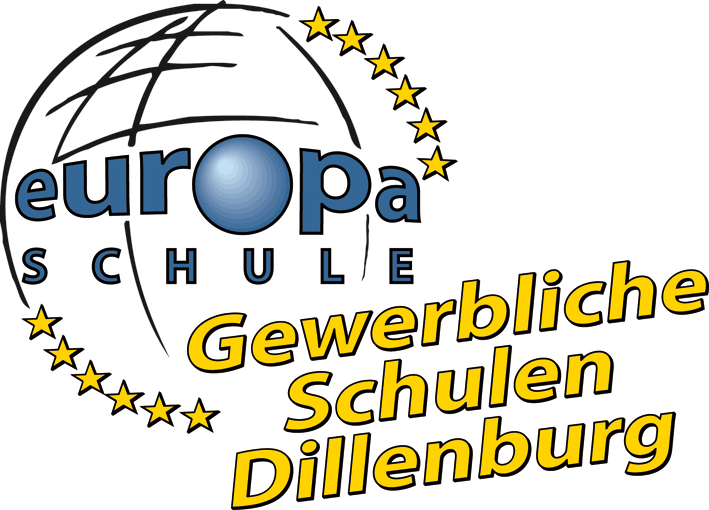 Fachschule für Sozialwesen,Fachrichtung SozialpädagogikHerwigstraße 32 in 35683 DillenburgTel.: 0 27 71 / 8 02 90   Fax: 80 29 33E-Mail: info@gs-ldk.dePRAKTIKUMhier: Verordnung über die Ausbildung und Prüfung an         Fachschulen für Sozialwesen; Fachrichtung Sozialpädagogik vom 11.01.2018NACHWEIS ÜBER NACHGEHOLTE LEISTUNGEN:Folgende Leistungen, zur ordnungsgemäßen Ableistung des Praktikums, im Umfang von _______ Stunden sind bis __.__.____ (Datum ergänzen) noch zu erbringen: Hiermit wird bestätigt, dass die/der unterzeichnende Studierende, Frau / Herr		____________________________; Klasse: ____________________wohnhaft in		_______________________________________________________die noch fehlenden Stunden von ____________ in folgender Einrichtung	_____	__________________________________________________________________in der Zeit vom	_________________ bis _________________ abgeleistet hat._____________________________		______________________________Datum, Stempel d. Einrichtung  			Unterschrift Praxisanleitung____________________________________        	_____________________________________ 
Ort, Datum, Unterschrift d. Studierenden             	Klassenleitung